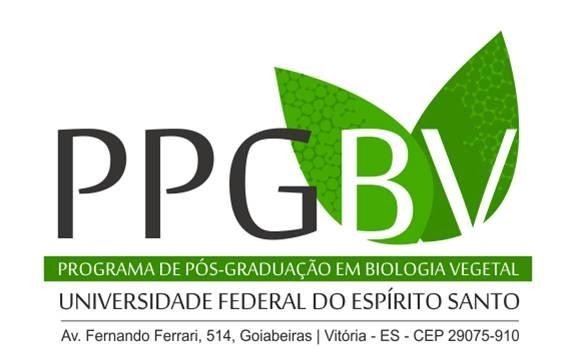 PROGRAMA DE PÓS-GRADUAÇÃO EM BIOLOGIA VEGETAL Anexo II – Edital 2017/1*O total para cada item deve ser calculado pela multiplicação da quantidade pelo número de pontosNívelNívelNívelNívelNívelNívelNome:Nome:Nome:Nome:Nome:Nome:MestradoDoutoradoDoutoradoDoutoradoFICHA DE PONTUAÇÃO DO CURRÍCULOÁrea de Ciências Agrárias, Biológicas e correlatas de domínio da Biologia VegetalFICHA DE PONTUAÇÃO DO CURRÍCULOÁrea de Ciências Agrárias, Biológicas e correlatas de domínio da Biologia VegetalFICHA DE PONTUAÇÃO DO CURRÍCULOÁrea de Ciências Agrárias, Biológicas e correlatas de domínio da Biologia VegetalFICHA DE PONTUAÇÃO DO CURRÍCULOÁrea de Ciências Agrárias, Biológicas e correlatas de domínio da Biologia VegetalFICHA DE PONTUAÇÃO DO CURRÍCULOÁrea de Ciências Agrárias, Biológicas e correlatas de domínio da Biologia VegetalFICHA DE PONTUAÇÃO DO CURRÍCULOÁrea de Ciências Agrárias, Biológicas e correlatas de domínio da Biologia VegetalArtigos Publicados em Periódicos Indexados no Qualis CAPESArtigos Publicados em Periódicos Indexados no Qualis CAPESArtigos Publicados em Periódicos Indexados no Qualis CAPESArtigos Publicados em Periódicos Indexados no Qualis CAPESQuantidade*TotalA1 (5,0 pontos)A1 (5,0 pontos)A1 (5,0 pontos)A1 (5,0 pontos)A2 (4,0 pontos)A2 (4,0 pontos)A2 (4,0 pontos)A2 (4,0 pontos)B1 (3,0 pontos)B1 (3,0 pontos)B1 (3,0 pontos)B1 (3,0 pontos)B2 (2,5 pontos)B2 (2,5 pontos)B2 (2,5 pontos)B2 (2,5 pontos)B3 (2,0 pontos)B3 (2,0 pontos)B3 (2,0 pontos)B3 (2,0 pontos)B4 (1,5 pontos)B4 (1,5 pontos)B4 (1,5 pontos)B4 (1,5 pontos)B5 (1,0 ponto)B5 (1,0 ponto)B5 (1,0 ponto)B5 (1,0 ponto)C (0,5 pontos)C (0,5 pontos)C (0,5 pontos)C (0,5 pontos)Apresentação de Trabalhos em Congressos, Simpósios e Outras Reuniões CientíficasApresentação de Trabalhos em Congressos, Simpósios e Outras Reuniões CientíficasApresentação de Trabalhos em Congressos, Simpósios e Outras Reuniões CientíficasApresentação de Trabalhos em Congressos, Simpósios e Outras Reuniões CientíficasQuantidade*TotalInternacional (0,3 pontos)Internacional (0,3 pontos)Internacional (0,3 pontos)Internacional (0,3 pontos)Nacional (0,2 pontos)Nacional (0,2 pontos)Nacional (0,2 pontos)Nacional (0,2 pontos)Regional (0,1 pontos)Regional (0,1 pontos)Regional (0,1 pontos)Regional (0,1 pontos)Cursos, Estágios e MonitoriasCursos, Estágios e MonitoriasCursos, Estágios e MonitoriasCursos, Estágios e MonitoriasQuantidade*TotalCurso de Especialização (5,0 pontos)Curso de Especialização (5,0 pontos)Curso de Especialização (5,0 pontos)Curso de Especialização (5,0 pontos)Iniciação Científica (1,0 ponto por semestre)Iniciação Científica (1,0 ponto por semestre)Iniciação Científica (1,0 ponto por semestre)Iniciação Científica (1,0 ponto por semestre)Monitoria oficial ou voluntária (1,0 ponto por semestre)Monitoria oficial ou voluntária (1,0 ponto por semestre)Monitoria oficial ou voluntária (1,0 ponto por semestre)Monitoria oficial ou voluntária (1,0 ponto por semestre)Estágio Laboratorial (1,0 ponto por semestre)Estágio Laboratorial (1,0 ponto por semestre)Estágio Laboratorial (1,0 ponto por semestre)Estágio Laboratorial (1,0 ponto por semestre)Estágio em Projeto de Extensão (1,0 ponto por semestre)Estágio em Projeto de Extensão (1,0 ponto por semestre)Estágio em Projeto de Extensão (1,0 ponto por semestre)Estágio em Projeto de Extensão (1,0 ponto por semestre)Cursos técnicos com carga horária mínima de 30 horas (0,5 pontos)Cursos técnicos com carga horária mínima de 30 horas (0,5 pontos)Cursos técnicos com carga horária mínima de 30 horas (0,5 pontos)Cursos técnicos com carga horária mínima de 30 horas (0,5 pontos)Organização de eventos (0,5 pontos)Organização de eventos (0,5 pontos)Organização de eventos (0,5 pontos)Organização de eventos (0,5 pontos)Livros e Capítulos de LivrosLivros e Capítulos de LivrosLivros e Capítulos de LivrosLivros e Capítulos de LivrosQuantidade*TotalLivros internacionais publicados com ISBN (4,0 pontos)Livros internacionais publicados com ISBN (4,0 pontos)Livros internacionais publicados com ISBN (4,0 pontos)Livros internacionais publicados com ISBN (4,0 pontos)Livros nacionais publicados com ISBN (3,0 pontos)Livros nacionais publicados com ISBN (3,0 pontos)Livros nacionais publicados com ISBN (3,0 pontos)Livros nacionais publicados com ISBN (3,0 pontos)Capítulos de livros internacionais com ISBN (2,0 pontos)Capítulos de livros internacionais com ISBN (2,0 pontos)Capítulos de livros internacionais com ISBN (2,0 pontos)Capítulos de livros internacionais com ISBN (2,0 pontos)Capítulos de livros nacionais publicados com ISBN (1,0 pontos)Capítulos de livros nacionais publicados com ISBN (1,0 pontos)Capítulos de livros nacionais publicados com ISBN (1,0 pontos)Capítulos de livros nacionais publicados com ISBN (1,0 pontos)TOTALTOTALTOTALTOTALTOTAL